ФГОБУ ВО «Финансовый университет при Правительстве Российской Федерации»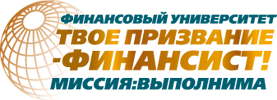 ВСЕРОССИЙСКАЯ ОЛИМПИАДА ШКОЛЬНИКОВ «МИССИЯ ВЫПОЛНИМА. ТВОЕ ПРИЗВАНИЕ – ФИНАНСИСТ!»ПО ПРЕДМЕТУ ОБЩЕСТВОЗНАНИЕ 2021-2022 уч. годаКРИТЕРИИ ОЦЕНИВАНИЯ ЗАДАНИЙВАРИАНТ 1  Задание №1.1 (Философия)Правильно определенная фамилия философа оценивается в 3 балла. Если фамилия философа определена неверно/ не определена, то за все задание №1.1 ставится 0 баллов.Правильно определенный факт из жизни философа оценивается в 0,5 баллов. Итого максимальный балл равен 4. За каждого, верно указанного философа, мыслителя ставится по 1,5 баллов. Итого максимальный балл равен 6.Каждое верно приведенное обоснование по философу, мыслителю оценивается в 1 балл. Итого максимальный балл равен 4.Всего за задание: 17 баллов-----------------------------------------------------------------------------------------------------------------------------------Задание №1.2 (Философия)Каждый верный ответ оценивается в 1,5 балла.  Всего за задание: 9 баллов-----------------------------------------------------------------------------------------------------------------------------------Задание №2 (Экономика)За указание НДФЛ и взносов во внебюджетные фонды, их характеристику и анализ практического применения выставляются баллы в диапазоне 0-5-9 в зависимости от правильности и полноты ответа.За выявление экономической и бухгалтерской сущности использования НДФЛ и взносов во внебюджетные фонды по отношению к получаемому доходу работника выставляются баллы в диапазоне 0-5-9 в зависимости от правильности и полноты ответа.Всего за задание: 18 баллов-----------------------------------------------------------------------------------------------------------------------------------Задание №3 (Социология)Правильно определенная фамилия социолога (при заполнении табл.1) оценивается в 2 балла. Итого максимальный балл равен 10.Правильно определенная фамилия социолога (при заполнении табл.2) оценивается в 1 балл. Итого максимальный балл равен 10.Всего за задание: 20 баллов-----------------------------------------------------------------------------------------------------------------------------------Задание №4 (Право)За ответ на первый вопрос ставится 0-2-4 балла в зависимости от правильности и полноты ответа.За ответ на второй вопрос выставляются баллы в диапазоне 0-3-5 в зависимости от правильности и полноты ответа.За ответ на третий вопрос выставляются баллы в диапазоне 0-3-5 в зависимости от правильности и полноты ответа.За ответ на четвертый вопрос выставляются баллы в диапазоне 0-2-4 в зависимости от правильности и полноты ответа.Всего за задание: 18 баллов-----------------------------------------------------------------------------------------------------------------------------------Задание №5 (Политология)За выполнение первой части задания «Раскрытие смысла высказывания» выставляются баллы в диапазоне 0-3-6 в зависимости от правильности и полноты ответа. За выполнение второй части задания «Теоретическая часть» выставляются баллы в диапазоне 0-3-6 в зависимости от правильности и полноты ответа.За выполнение третьей части задания «Практическая часть» выставляются баллы в диапазоне 0-3-6 в зависимости от правильности и полноты ответа.Всего за задание: 18 балловФГОБУ ВО «Финансовый университет при Правительстве Российской Федерации»ВСЕРОССИЙСКАЯ ОЛИМПИАДА ШКОЛЬНИКОВ «МИССИЯ ВЫПОЛНИМА. ТВОЕ ПРИЗВАНИЕ – ФИНАНСИСТ!»ПО ПРЕДМЕТУ ОБЩЕСТВОЗНАНИЕ 2021-2022 уч. годаКРИТЕРИИ ОЦЕНИВАНИЯ ЗАДАНИЙВАРИАНТ 2  Задание №1.1 (Философия)Правильно определенная фамилия философа оценивается в 3 балла. Если фамилия философа определена неверно/ не определена, то за все задание №1.1 ставится 0 баллов.Правильно определенный факт из жизни философа оценивается в 0,5 баллов. Итого максимальный балл равен 4. За каждого, верно указанного философа, мыслителя ставится по 1,5 баллов. Итого максимальный балл равен 6.Каждое верно приведенное обоснование по философу, мыслителю оценивается в 1 балл. Итого максимальный балл равен 4.Всего за задание: 17 баллов-----------------------------------------------------------------------------------------------------------------------------------Задание №1.2 (Философия)Каждый верный ответ оценивается в 1,5 балла.  Всего за задание: 9 баллов-----------------------------------------------------------------------------------------------------------------------------------Задание №2 (Экономика)За указание видов и особенностей налогов, а также обязательных неналоговых платежей, подлежащих уплате автолюбителями - физическими лицами выставляются баллы в диапазоне 0-5-9 в зависимости от правильности и полноты ответа.За определение понятия «налоговая нагрузка».  За определение налоговой нагрузки среднестатистического автолюбителя и сделанный соответствующий вывод выставляются баллы в диапазоне 0-5-9 в зависимости от правильности и полноты ответа.Всего за задание: 18 баллов-----------------------------------------------------------------------------------------------------------------------------------Задание №3 (Социология)Правильно определенная фамилия социолога (при заполнении табл.1) оценивается в 2 балла. Итого максимальный балл равен 10.Правильно определенная фамилия социолога (при заполнении табл.2) оценивается в 1 балл. Итого максимальный балл равен 10.Всего за задание: 20 баллов-----------------------------------------------------------------------------------------------------------------------------------Задание №4 (Право)За ответ на первый вопрос ставится 0-2-4 балла в зависимости от правильности и полноты ответа.За ответ на второй вопрос выставляются баллы в диапазоне 0-3-5 в зависимости от правильности и полноты ответа.За ответ на третий вопрос выставляются баллы в диапазоне 0-3-5 в зависимости от правильности и полноты ответа.За ответ на четвертый вопрос выставляются баллы в диапазоне 0-2-4 в зависимости от правильности и полноты ответа.Всего за задание: 18 баллов-----------------------------------------------------------------------------------------------------------------------------------Задание №5 (Политология)За выполнение первой части задания «Раскрытие смысла высказывания» выставляются баллы в диапазоне 0-3-6 в зависимости от правильности и полноты ответа. За выполнение второй части задания «Теоретическая часть» выставляются баллы в диапазоне 0-3-6 в зависимости от правильности и полноты ответа.За выполнение третьей части задания «Практическая часть» выставляются баллы в диапазоне 0-3-6 в зависимости от правильности и полноты ответа.Всего за задание: 18 баллов